 	В рамках подготовки к празднованию 70-летия Победы в Великой Отечественной войне, в детском саду был организован праздничный концерт для ветеранов Великой Отечественной войны, работников тыла и детей войны. У воспитанников детского сада была возможность пообщаться с ветеранами,  и воочию увидеть тех людей, которые во время войны были детьми, услышать их истории о том, как они, будучи маленькими детьми, пережили войну, что чувствовали, когда уходили на фронт их отцы, старшие братья и сестры.Наши воспитанники приготовили и показали гостям концерт. Дети с большой радостью и чистым сердцем показали приготовленные номера. Дети читали стихи, исполняли песни, танцевали, благодарили ветеранов, вручая букеты.Нужно было видеть глаза ветеранов, полные восторга, теплоты и радости. Концерт, рассчитанный на час, пролетел незаметно. После концерта многие подходили лично, говорили детям теплые слова, выражали благодарность организаторам концерта.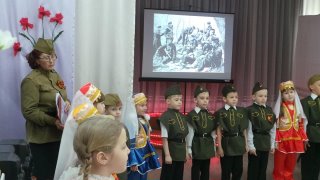 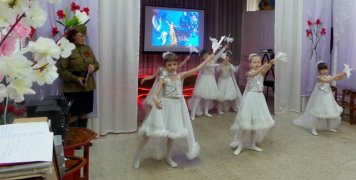 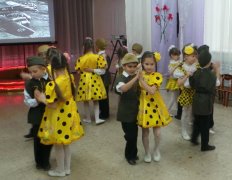 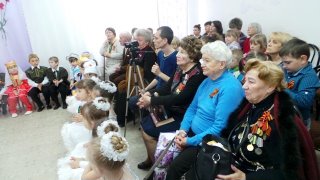 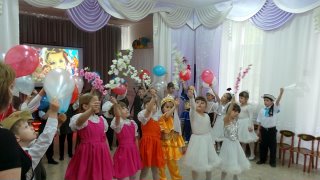 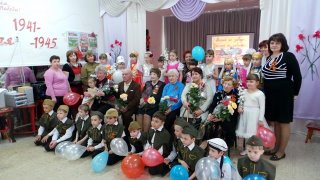 